10.04.2020.     Тема  «Прямой нападающий удар послеподбрасывания мяча партнёром»Знакомство с пр ямым нападающим ударом. 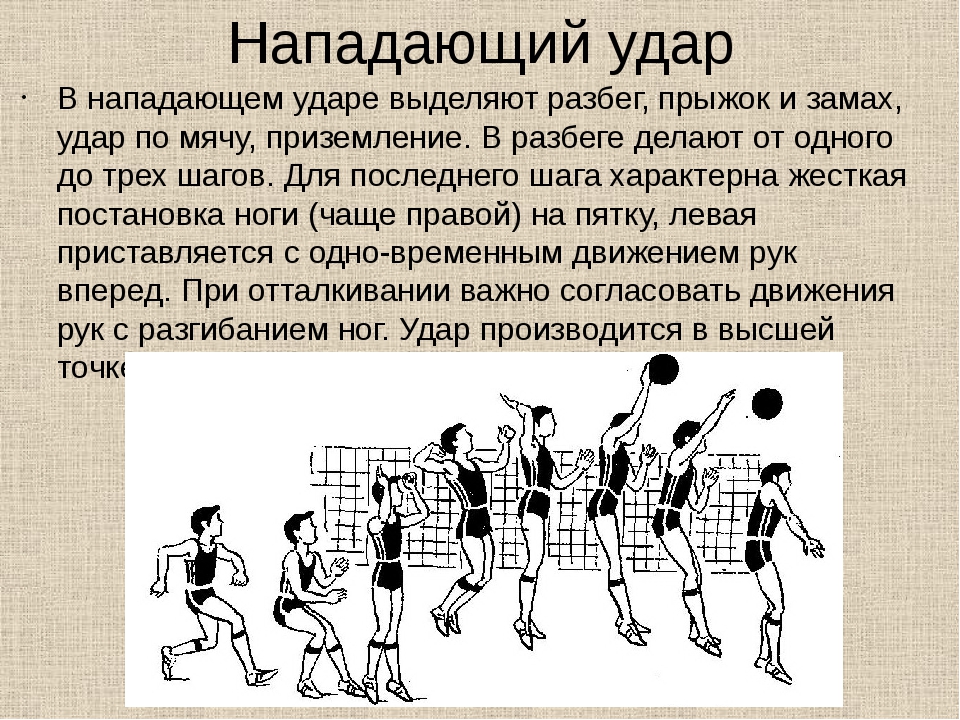 Д\з  Прыжки через скакалку, напрыгивание на предметы различной высоты, серийные прыжки через препятствия (набивные мячи, гимнастические скамейки) и различные эстафеты.